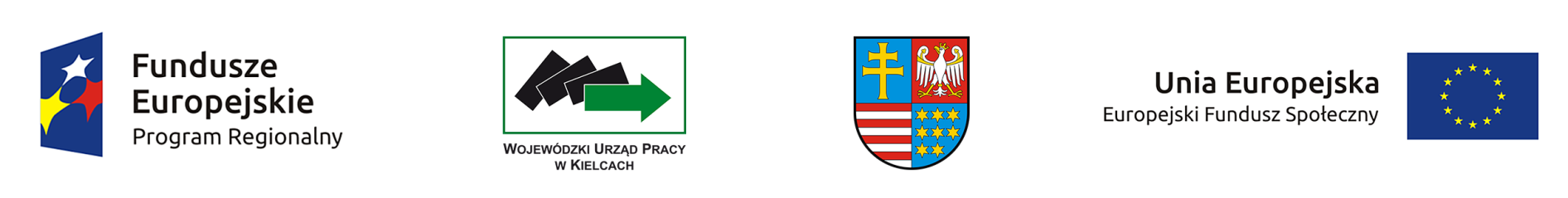 Załącznik nr 2  Kryteria wyboru projektówKRYTERIA OGÓLNE DOTYCZĄCE WSZYSTKICH PROJEKTÓW REALIZOWANYCH W RAMACH OSI PRIORYTETOWYCH REGIONALNEGO PROGRAMU OPERACYJNEGO WOJEWÓDZTWA ŚWIĘTOKRZYSKIEGO NA LATA 2014 – 2020 WSPÓŁFINANSOWANYCH Z EFSKRYTERIA SZCZEGÓŁOWE DOTYCZĄCE PROJEKTÓW WSPÓŁFINANSOWANYCH Z EFS REALIZOWANYCH W RAMACH REGIONALNEGO PROGRAMU OPERACYJNEGO WOJEWÓDZTWA ŚWIĘTOKRZYSKIEGO NA LATA 2014 – 2020 KRYTERIA FORMALNEKRYTERIA FORMALNEKRYTERIA FORMALNEKRYTERIA FORMALNEKRYTERIA FORMALNEKRYTERIA FORMALNEL.PNazwa kryteriumDefinicja kryteriumZastosowanieZastosowanieOpis znaczeniaL.PNazwa kryteriumDefinicja kryteriumKonkursowePozakonkursoweOpis znaczeniaWniosek złożono w terminie wskazanym w regulaminie konkursu.Wniosek wpłynął do Instytucji Ogłaszającej Konkurs w terminie określonym w regulaminie konkursu. Zachowanie terminu oznacza złożenie wniosku do IOK w wersji papierowej oraz tożsamej wersji elektronicznej przesłanej za pomocą systemu teleinformatycznego do dnia wyznaczonego w regulaminie konkursu.Nie dotyczyWeryfikacja  „0-1”.Projekty niespełniające danego kryterium są odrzucane na etapie oceny formalnej.Wniosek złożono w terminie wskazanym w wezwaniu do złożenia wniosku o dofinansowanie projektu pozakonkursowego. Wniosek wpłynął do Instytucji Ogłaszającej Nabór Projektów Pozakonkursowych w terminie określonym w wezwaniu do złożenia wniosku.Zachowanie terminu oznacza złożenie wniosku do Instytucji Ogłaszającej Nabór Projektów Pozakonkursowych w wersji papierowej oraz tożsamej wersji elektronicznej przesłanej za pomocą systemu teleinformatycznego do dnia wyznaczonego w wezwaniu do złożenia wniosku.Nie dotyczyWeryfikacja  „0-1”.Projekty niespełniające danego kryterium są odrzucane na etapie oceny formalnej. Wniosek nie został usunięty 
z wykazu projektów zidentyfikowanych, stanowiącego załącznik do SzOOP.Wniosek, który został wykreślony 
z wykazu projektów zidentyfikowanych nie może zostać wybrany do dofinansowania.Nie dotyczyWeryfikacja  „0-1”.Projekty niespełniające danego kryterium  są odrzucane na etapie oceny formalnej.Wniosek został złożony we właściwej instytucji.Wnioskodawca złożył wniosek 
o dofinansowanie w Instytucji Organizującej Konkurs.Weryfikacja  „0-1”.Projekty niespełniające danego kryterium są odrzucane na etapie oceny formalnej.Wnioskodawca jest podmiotem uprawnionym do ubiegania się 
o dofinansowanie. Wnioskodawca zgodnie z SZOOP RPOWŚ jest podmiotem uprawnionym do ubiegania się o dofinansowanie w ramach Działania/Poddziałania.Weryfikacja  „0-1”.Projekty niespełniające danego kryterium są odrzucane na etapie oceny formalnej.Wniosek został sporządzony 
w języku polskim.Wnioskodawca zobligowany jest do wypełnienia wniosku w języku polskim.Weryfikacja  „0-1”.Projekty niespełniające danego kryterium są odrzucane na etapie oceny formalnej.Wniosek został złożony w dwóch jednobrzmiących egzemplarzach 
w wersji papierowej zgodnych 
z przekazaną wersją elektroniczną (suma kontrolna obu wersji musi być tożsama).Wnioskodawca zobowiązany jest przygotować wniosek w formie papierowej w dwóch egzemplarzach (oryginał oraz kopia poświadczona za zgodność z oryginałem lub 2 oryginały). Forma papierowa wniosku musi być tożsama z wersją elektroniczną wniosku przekazaną przez LSI.Weryfikacja  „0-1”.W przypadku projektów konkursowych spełnienie kryterium jest konieczne do przyznania dofinansowania. Projekty niespełniające danego kryterium są odrzucane na etapie oceny formalnej.W przypadku projektów pozakonkursowych istnieje możliwość uzupełnienia wniosku na zasadach określonych w ogłoszeniu o naborze projektów pozakonkursowych.Wnioskodawca składa nie więcej niż jeden wniosek 
o dofinansowanie projektu 
w ramach danego konkursu.Kryterium odnosi się do występowania danego podmiotu w charakterze Wnioskodawcy a nie Partnera.Oznacza to, że niezależnie od maksymalnie jednego wniosku, w którym dany podmiot występuje w charakterze Wnioskodawcy, może występować 
w innych wnioskach złożonych w tym samym konkursie w charakterze Partnera.W przypadku złożenia więcej niż jednego wniosku przez jednego Wnioskodawcę Instytucja Organizująca Konkurs odrzuca wszystkie złożone w odpowiedzi na konkurs wnioski, w związku 
z niespełnieniem przez Wnioskodawcę kryterium dostępu. W przypadku wycofania wniosku 
o dofinansowanie Wnioskodawca ma prawo złożyć kolejny wniosek. Wprowadzenie kryterium ma na celu umożliwienie realizowania projektów przez większą liczbę Wnioskodawców.W przypadku JST powyższe ograniczenie dotyczy wniosków składanych przez poszczególne jednostki organizacyjne danej jednostki samorządu terytorialnego, które są prawnie niewyodrębnione. W przypadku podmiotów, których oddziały terenowe/okręgowe nie posiadają osobowości prawnej, oddziały te mogą składać wnioski w ramach danego konkursu, po uzyskaniu zgody jednostki centralnej tj. pełnomocnictwa szczególnego do działania w ramach danego konkursu, w imieniu tego podmiotu.Złożenie wniosku o dofinansowanie  przez oddział terenowy nieposiadający osobowości prawnej nie wyczerpuje limitu 1 wniosku przez zarząd główny lub pozostałe oddziały terenowe.Nie dotyczyWeryfikacja  „0-1”.Spełnienie kryterium jest konieczne do przyznania dofinansowania. Projekty niespełniające danego kryterium są odrzucane na etapie oceny formalnej.Potencjał finansowy Wnioskodawcy i Partnera (jeśli dotyczy).Wnioskodawca oraz partnerzy krajowi 
(o ile dotyczy), ponoszący wydatki w danym projekcie z EFS, posiadają łączny obrót za ostatni zatwierdzony rok obrotowy zgodnie z ustawą z dnia 29 września 1994 r. o rachunkowości (Dz. U. z 2013 r. poz. 330, z późn. zm.) (jeśli dotyczy) lub za ostatni zamknięty 
i zatwierdzony rok kalendarzowy równy lub wyższy od łącznych rocznych wydatków w ocenianym projekcie 
i innych projektach realizowanych 
w ramach EFS, których stroną umowy 
o dofinansowanie jest instytucja, w której dokonywana jest ocena formalno-merytoryczna wniosku w roku kalendarzowym, w którym wydatki są najwyższe.Nie dotyczyWeryfikacja  „0-1”.Spełnienie kryterium jest konieczne do przyznania dofinansowania. Projekty niespełniające danego kryterium są odrzucane na etapie oceny formalnej.Wnioskodawca oraz Partner/Partnerzy (jeśli dotyczy) nie podlegają wykluczeniu 
z możliwości otrzymania dofinansowania ze środków Unii Europejskiej. Wnioskodawca oraz Partner/Partnerzy (jeśli dotyczy) nie mogą być podmiotami wykluczonymi z możliwości otrzymania dofinansowania ze środków UE, lub wobec których orzeczono zakaz dostępu do środków UE na podstawie odrębnych przepisów takich jakich jak: art. 207 ust. 4 ustawy z dnia 27 sierpnia 2009 r. o finansach publicznych (tj. Dz. U.2013 r. poz. 885 z późn. zm.);art. 12 ust. 1 pkt 1 ustawy z dnia 15 czerwca 2012 r. o skutkach powierzania wykonywania pracy cudzoziemcom przebywającym wbrew przepisom na terytorium Rzeczypospolitej Polskiej 
(Dz. U. poz. 769);art. 9 ust. 1 pkt 2a ustawy z dnia 28 października 2002 r. 
o odpowiedzialności podmiotów zbiorowych za czyny zabronione pod groźbą kary (tj. Dz. U. 2012 r. poz.768 
z późn. zm.)
(nie dotyczy projektów realizowanych przez jednostki samorządu terytorialnego)
(nie dotyczy projektów realizowanych przez jednostki samorządu terytorialnego)Weryfikacja  „0-1”.Spełnienie kryterium jest konieczne do przyznania dofinansowania. Projekty niespełniające danego kryterium są odrzucane na etapie oceny formalnej.KRYTERIA MERYTORYCZNE – weryfikowane na etapie oceny merytorycznejKRYTERIA MERYTORYCZNE – weryfikowane na etapie oceny merytorycznejKRYTERIA MERYTORYCZNE – weryfikowane na etapie oceny merytorycznejKRYTERIA MERYTORYCZNE – weryfikowane na etapie oceny merytorycznejKRYTERIA MERYTORYCZNE – weryfikowane na etapie oceny merytorycznejKRYTERIA MERYTORYCZNE – weryfikowane na etapie oceny merytorycznejKRYTERIA MERYTORYCZNE – weryfikowane na etapie oceny merytorycznejL.PNazwa kryteriumDefinicja kryteriumZastosowanieZastosowanieOpis znaczeniaWaga punktowaL.PNazwa kryteriumDefinicja kryteriumKonkursowePozakonkursoweOpis znaczeniaWaga punktowaOcena zgodności projektu 
z właściwym celem szczegółowym Priorytetu Inwestycyjnego, w tym:wskazanie celu szczegółowego Priorytetu Inwestycyjnego, do którego osiągnięcia przyczyni się realizacja projektu,określenie sposobu mierzenia realizacji wskazanego celu,ustalenie wskaźników realizacji celu – wskaźniki rezultatu i produktu, jednostek pomiaru wskaźników,określenie wartości bazowej i docelowej wskaźnika rezultatu,określenie wartość docelowej wskaźnika produktu, powiązanego ze wskaźnikiem rezultatu,określenie, w jaki sposób i na jakiej podstawie mierzone będą wskaźniki realizacji celu (ustal źródło weryfikacji/ pozyskania danych do pomiaru wskaźnika oraz częstotliwość pomiaru).Wskazanie zgodności projektu 
z właściwym celem szczegółowym Priorytetu Inwestycyjnego oraz ustalenie wskaźników rezultatu 
i produktu które powinny być 
w prawidłowy sposób skwantyfikowane 
i odpowiadać celom założonym 
w projekcie.Ocena spełnienia kryteriów merytorycznych dokonywana jest 
w ramach skali punktowej od 0-100 punktów niezależnie przez dwóch członków KOP wybranych w drodze losowania. Spełnienie przez projekt kryteriów merytorycznych w minimalnym zakresie oznacza uzyskanie od każdego oceniającego co najmniej 60 punktów, 
a także co najmniej 60% punktów od każdego z obydwu oceniających za spełnienia poszczególnych kryteriów. Ostateczna ocena projektu stanowi średnią arytmetyczną ogólnej liczby punktów przyznanych przez obydwu oceniających. Istnieje możliwość dokonania oceny kryterium i skierowania projektu do negocjacji we wskazanym w karcie oceny zakresie dotyczącym warunkowo dokonanej oceny.
W przypadku projektów pozakonkursowych ocena spełniania kryterium polega na przypisaniu im wartości logicznych „tak”, „nie” albo stwierdzeniu, że kryterium nie dotyczy danego projektu. Przypisanie wnioskowi wartości „nie” powoduje przekazanie projektu do poprawy 
i uzupełnienia.W przypadku projektów konkursowych:10/6albo7/4
(dotyczy wyłącznie projektów, których wnioskowana kwota dofinansowania jest równa albo przekracza 2 mln zł).IOK w regulaminie konkursu określa podział punktów na każdą z części składowych kryterium.W przypadku projektów pozakonkursowych projekty niespełniające kryterium kierowane są do poprawy lub uzupełnienia.Wskazanie celu głównego projektu i opisanie, w jaki sposób projekt przyczyni się do osiągnięcia celu szczegółowego Priorytetu Inwestycyjnego.Cele projektu powinny odpowiadać  na zdiagnozowane problemy i przyczyniać się do osiągnięcia zakładanych rezultatów. Ocena spełnienia kryteriów merytorycznych dokonywana jest 
w ramach skali punktowej od 0-100 punktów niezależnie przez dwóch członków KOP wybranych w drodze losowania. Spełnienie przez projekt kryteriów merytorycznych w minimalnym zakresie oznacza uzyskanie od każdego oceniającego co najmniej 60 punktów, 
a także co najmniej 60% punktów od każdego z obydwu oceniających za spełnienia poszczególnych kryteriów. Ostateczna ocena projektu stanowi średnią arytmetyczną ogólnej liczby punktów przyznanych przez obydwu oceniających. Istnieje możliwość dokonania oceny kryterium i skierowania projektu do negocjacji we wskazanym w karcie oceny zakresie dotyczącym warunkowo dokonanej oceny.
W przypadku projektów pozakonkursowych ocena spełniania kryterium polega na przypisaniu im wartości logicznych „tak”, „nie” albo stwierdzeniu, że kryterium nie dotyczy danego projektu. Przypisanie wnioskowi wartości „nie” powoduje przekazanie projektu do poprawy 
i uzupełnienia.W przypadku projektów konkursowych:5/3W przypadku projektów pozakonkursowych projekty niespełniające kryterium kierowane są do poprawy lub uzupełnienia.Dobór grupy docelowej -osób i/lub instytucji, w tym:potrzeby i oczekiwania uczestników 
w kontekście wsparcia, które ma być udzielane w ramach projektu,bariery, na które napotykają uczestnicy projektu,sposób rekrutacji uczestników projektu, 
w tym jakimi kryteriami posłuży się Wnioskodawca podczas rekrutacji, uwzględniając podział K/M i kwestię zapewnienia dostępności dla osób z niepełnosprawnościami.Opis grupy docelowej powinien zawierać  istotne cechy uczestników (osób lub podmiotów), którzy zostaną objęci wsparciem. Weryfikowane będzie również uwzględnienie Zasady równości szans i niedyskryminacji, w tym dostępności dla osób 
z niepełnosprawnościami.W ramach kryterium weryfikowany będzie sposób rekrutacji, w tym: plan i harmonogram jej przeprowadzenia; katalog niedyskryminacyjnych kryteriów wyboru;zapobieganie ewentualnym problemom związanym z rekrutacją grupy docelowej. Ocena spełnienia kryteriów merytorycznych dokonywana jest 
w ramach skali punktowej od 0-100 punktów niezależnie przez dwóch członków KOP wybranych w drodze losowania. Spełnienie przez projekt kryteriów merytorycznych w minimalnym zakresie oznacza uzyskanie od każdego oceniającego co najmniej 60 punktów, 
a także co najmniej 60% punktów od każdego z obydwu oceniających za spełnienia poszczególnych kryteriów. Ostateczna ocena projektu stanowi średnią arytmetyczną ogólnej liczby punktów przyznanych przez obydwu oceniających. Istnieje możliwość dokonania oceny kryterium i skierowania projektu do negocjacji we wskazanym w karcie oceny zakresie dotyczącym warunkowo dokonanej oceny.
W przypadku projektów pozakonkursowych ocena spełniania kryterium polega na przypisaniu im wartości logicznych „tak”, „nie” albo stwierdzeniu, że kryterium nie dotyczy danego projektu. Przypisanie wnioskowi wartości „nie” powoduje przekazanie projektu do poprawy 
i uzupełnienia.W przypadku projektów konkursowych:10/6IOK w regulaminie konkursu określa podział punktów na każdą z części składowych kryterium.W przypadku projektów pozakonkursowych projekty niespełniające kryterium kierowane są do poprawy lub uzupełnienia.Ryzyko nieosiągnięcia założeń projektu (dotyczy projektów, których wnioskowana kwota dofinansowania jest równa albo przekracza 2 mln zł), 
w tym opis:sytuacji, których wystąpienie utrudni lub uniemożliwi osiągnięcie wartości docelowej wskaźników rezultatu,sposobu identyfikacji wystąpienia takich sytuacji (zajścia ryzyka),działań, które zostaną podjęte, aby zapobiec wystąpieniu ryzyka 
i jakie będą mogły zostać podjęte, aby zminimalizować skutki wystąpienia ryzyka.Wnioskodawca zobowiązany jest do zidentyfikowania sytuacji, których wystąpienie utrudni lub uniemożliwi osiągniecie celów i/lub wskaźników. Dotyczy projektów, których kwota dofinansowania jest równa albo przekracza 2 mln zł. Ocena spełnienia kryteriów merytorycznych dokonywana jest 
w ramach skali punktowej od 0-100 punktów niezależnie przez dwóch członków KOP wybranych w drodze losowania. Spełnienie przez projekt kryteriów merytorycznych w minimalnym zakresie oznacza uzyskanie od każdego oceniającego co najmniej 60 punktów, 
a także co najmniej 60% punktów od każdego z obydwu oceniających za spełnienia poszczególnych kryteriów. Ostateczna ocena projektu stanowi średnią arytmetyczną ogólnej liczby punktów przyznanych przez obydwu oceniających. Istnieje możliwość dokonania oceny kryterium i skierowania projektu do negocjacji we wskazanym w karcie oceny zakresie dotyczącym warunkowo dokonanej oceny.
W przypadku projektów pozakonkursowych ocena spełniania kryterium polega na przypisaniu im wartości logicznych „tak”, „nie” albo stwierdzeniu, że kryterium nie dotyczy danego projektu. Przypisanie wnioskowi wartości „nie” powoduje przekazanie projektu do poprawy 
i uzupełnienia.W przypadku projektów konkursowych:0/0albo3/2(dotyczy wyłącznie projektów, których wnioskowana kwota dofinansowania jest równa albo przekracza 2 mln zł).W przypadku projektów pozakonkursowych projekty niespełniające kryterium kierowane są do poprawy lub uzupełnienia.Trafność doboru zadań i ich opis w kontekście osiągnięcia celów/wskaźników projektu. Należy szczegółowo opisać zadania, które będą podejmowane i uzasadnić potrzebę ich realizacji w projekcie.Wskazać należy także zadanie/zadania, w którym/których będą prowadzone działania na rzecz wyrównywania szans płci w projekcie, jak również w jaki sposób projekt realizować będzie zasadę równości szans i dostępności dla osób z niepełnosprawnościami.W punkcie tym weryfikowane będą również wartości wskaźników, które zostaną osiągnięte w ramach zadań.Wnioskodawca powinien przypisać także Partnerów do zadań, za których wykonanie będą oni odpowiedzialni w ramach projektu, jak również uzasadnić wybór Partnerów do realizacji poszczególnych zadań (o ile dotyczy).Ocenie podlegać będzie również trwałość rezultatów projektu.Ocena spełnienia kryteriów merytorycznych dokonywana jest 
w ramach skali punktowej od 0-100 punktów niezależnie przez dwóch członków KOP wybranych w drodze losowania. Spełnienie przez projekt kryteriów merytorycznych w minimalnym zakresie oznacza uzyskanie od każdego oceniającego co najmniej 60 punktów, 
a także co najmniej 60% punktów od każdego z obydwu oceniających za spełnienia poszczególnych kryteriów. Ostateczna ocena projektu stanowi średnią arytmetyczną ogólnej liczby punktów przyznanych przez obydwu oceniających. Istnieje możliwość dokonania oceny kryterium i skierowania projektu do negocjacji we wskazanym w karcie oceny zakresie dotyczącym warunkowo dokonanej oceny.
W przypadku projektów pozakonkursowych ocena spełniania kryterium polega na przypisaniu im wartości logicznych „tak”, „nie” albo stwierdzeniu, że kryterium nie dotyczy danego projektu. Przypisanie wnioskowi wartości „nie” powoduje przekazanie projektu do poprawy 
i uzupełnienia.W przypadku projektów konkursowych:25/15IOK w regulaminie konkursu określa podział punktów na każdą z części składowych kryterium.W przypadku projektów pozakonkursowych projekty niespełniające kryterium kierowane są do poprawy lub uzupełnienia.Zaangażowanie potencjału Wnioskodawcy i Partnerów (o ile dotyczy), w tym 
w szczególności:zasobów finansowych, jakie wniesie do projektu Wnioskodawca 
i Partnerzy (o ile dotyczy);potencjału kadrowego Wnioskodawcy 
i Partnerów (o ile dotyczy) i sposobu jego wykorzystania w ramach projektu (kluczowych osób, które zostaną zaangażowane do realizacji projektu oraz ich planowanej funkcji 
w projekcie);potencjału technicznego, 
w tym sprzętowego 
i warunków lokalowych Wnioskodawcy 
i Partnerów (o ile dotyczy) i sposobu jego wykorzystania w ramach projektu.W ramach kryterium przeprowadzona zostanie ocena potencjału finansowego, kadrowego/ merytorycznego oraz technicznego Wnioskodawcy/Partnera. Ocena spełnienia kryteriów merytorycznych dokonywana jest 
w ramach skali punktowej od 0-100 punktów niezależnie przez dwóch członków KOP wybranych w drodze losowania. Spełnienie przez projekt kryteriów merytorycznych w minimalnym zakresie oznacza uzyskanie od każdego oceniającego co najmniej 60 punktów, 
a także co najmniej 60% punktów od każdego z obydwu oceniających za spełnienia poszczególnych kryteriów. Ostateczna ocena projektu stanowi średnią arytmetyczną ogólnej liczby punktów przyznanych przez obydwu oceniających. Istnieje możliwość dokonania oceny kryterium i skierowania projektu do negocjacji we wskazanym w karcie oceny zakresie dotyczącym warunkowo dokonanej oceny.
W przypadku projektów pozakonkursowych ocena spełniania kryterium polega na przypisaniu im wartości logicznych „tak”, „nie” albo stwierdzeniu, że kryterium nie dotyczy danego projektu. Przypisanie wnioskowi wartości „nie” powoduje przekazanie projektu do poprawy 
i uzupełnienia.W przypadku projektów konkursowych:15/9IOK w regulaminie konkursu określa podział punktów na każdą z części składowych kryterium.W przypadku projektów pozakonkursowych projekty niespełniające kryterium kierowane są do poprawy lub uzupełnienia.Doświadczenie Wnioskodawcy i Partnerów, które przełoży się na realizację projektu, 
w odniesieniu do:obszaru, w którym będzie realizowany projekt,grupy docelowej, do której kierowane będzie wsparcie,terytorium, którego będzie dotyczyć realizacja projektu,oraz wskazanie instytucji, które mogą potwierdzić potencjał społeczny Wnioskodawcy i Partnerów (o ile dotyczy). Doświadczenie Wnioskodawcy/ Partnerów oceniane będzie w kontekście dotychczasowej jego działalności i możliwości weryfikacji jej rezultatów.Ocena spełnienia kryteriów merytorycznych dokonywana jest 
w ramach skali punktowej od 0-100 punktów niezależnie przez dwóch członków KOP wybranych w drodze losowania. Spełnienie przez projekt kryteriów merytorycznych w minimalnym zakresie oznacza uzyskanie od każdego oceniającego co najmniej 60 punktów, 
a także co najmniej 60% punktów od każdego z obydwu oceniających za spełnienia poszczególnych kryteriów. Ostateczna ocena projektu stanowi średnią arytmetyczną ogólnej liczby punktów przyznanych przez obydwu oceniających. Istnieje możliwość dokonania oceny kryterium i skierowania projektu do negocjacji we wskazanym w karcie oceny zakresie dotyczącym warunkowo dokonanej oceny.
W przypadku projektów pozakonkursowych ocena spełniania kryterium polega na przypisaniu im wartości logicznych „tak”, „nie” albo stwierdzeniu, że kryterium nie dotyczy danego projektu. Przypisanie wnioskowi wartości „nie” powoduje przekazanie projektu do poprawy 
i uzupełnienia.W przypadku projektów konkursowych:10/6IOK w regulaminie konkursu określa podział punktów na każdą z części składowych kryterium.W przypadku projektów pozakonkursowych projekty niespełniające kryterium kierowane są do poprawy lub uzupełnienia.Sposób zarządzania projektem. Opis powinien zawierać informację 
w jaki sposób projekt będzie zarządzany, jak również czy uwzględniona zostanie zasada równości szans kobiet i mężczyzn w projekcie.Ocena spełnienia kryteriów merytorycznych dokonywana jest 
w ramach skali punktowej od 0-100 punktów niezależnie przez dwóch członków KOP wybranych w drodze losowania. Spełnienie przez projekt kryteriów merytorycznych w minimalnym zakresie oznacza uzyskanie od każdego oceniającego co najmniej 60 punktów, 
a także co najmniej 60% punktów od każdego z obydwu oceniających za spełnienia poszczególnych kryteriów. Ostateczna ocena projektu stanowi średnią arytmetyczną ogólnej liczby punktów przyznanych przez obydwu oceniających. Istnieje możliwość dokonania oceny kryterium i skierowania projektu do negocjacji we wskazanym w karcie oceny zakresie dotyczącym warunkowo dokonanej oceny.
W przypadku projektów pozakonkursowych ocena spełniania kryterium polega na przypisaniu im wartości logicznych „tak”, „nie” albo stwierdzeniu, że kryterium nie dotyczy danego projektu. Przypisanie wnioskowi wartości „nie” powoduje przekazanie projektu do poprawy 
i uzupełnienia.W przypadku projektów konkursowych:5/3W przypadku projektów pozakonkursowych projekty niespełniające kryterium kierowane są do poprawy lub uzupełnienia.Prawidłowość sporządzenia budżetu projektu, w tym: kwalifikowalność wydatków, niezbędność wydatków do realizacji projektu 
i osiągania jego celów, racjonalność 
i efektywność wydatków projektu, poprawność opisu kwot ryczałtowych (o ile dotyczy), zgodność ze standardem i cenami rynkowymi określonymi w regulaminie konkursu,poprawność formalno-rachunkowa sporządzenia budżetu projektu.Ocenie podlegać będzie prawidłowość sporządzenia budżetu projektu.Ocena spełnienia kryteriów merytorycznych dokonywana jest 
w ramach skali punktowej od 0-100 punktów niezależnie przez dwóch członków KOP wybranych w drodze losowania. Spełnienie przez projekt kryteriów merytorycznych w minimalnym zakresie oznacza uzyskanie od każdego oceniającego co najmniej 60 punktów, 
a także co najmniej 60% punktów od każdego z obydwu oceniających za spełnienia poszczególnych kryteriów. Ostateczna ocena projektu stanowi średnią arytmetyczną ogólnej liczby punktów przyznanych przez obydwu oceniających. Istnieje możliwość dokonania oceny kryterium i skierowania projektu do negocjacji we wskazanym w karcie oceny zakresie dotyczącym warunkowo dokonanej oceny.
W przypadku projektów pozakonkursowych ocena spełniania kryterium polega na przypisaniu im wartości logicznych „tak”, „nie” albo stwierdzeniu, że kryterium nie dotyczy danego projektu. Przypisanie wnioskowi wartości „nie” powoduje przekazanie projektu do poprawy 
i uzupełnienia.W przypadku projektów konkursowych:20/12IOK w regulaminie konkursu określa podział punktów na każdą z części składowych kryterium.W przypadku projektów pozakonkursowych projekty niespełniające kryterium kierowane są do poprawy lub uzupełnienia.KRYTERIA HORYZONTALNEKRYTERIA HORYZONTALNEKRYTERIA HORYZONTALNEKRYTERIA HORYZONTALNEKRYTERIA HORYZONTALNEKRYTERIA HORYZONTALNEL.PNazwa kryteriumDefinicja kryteriumZastosowanieZastosowanieOpis znaczeniaL.PNazwa kryteriumDefinicja kryteriumKonkursowePozakonkursoweOpis znaczeniaZgodność projektu 
z prawodawstwem unijnym oraz 
z właściwymi zasadami unijnymi, 
w tym:zasadą równości szans  kobiet 
i mężczyzn w oparciu  
o standard minimum,zasadą równości szans 
i  niedyskryminacji, w tym dostępności dla osób 
z niepełnosprawnościami,  zasadą zrównoważonego rozwoju.Ocenie podlega zgodność projektu z prawodawstwem unijnym oraz z właściwymi  zasadami unijnymi.Weryfikacja  „0-1”.W przypadku projektów konkursowych spełnienie kryterium jest konieczne do przyznania dofinansowania. Projekty niespełniające danego kryterium są odrzucane na etapie oceny formalnej/merytorycznej.W przypadku projektów pozakonkursowych projekty niespełniające przedmiotowego kryterium kierowane są do poprawy lub uzupełnienia.Zgodność z prawodawstwem krajowym w zakresie odnoszącym się do sposobu realizacji i zakresu projektu.Ocenie podlega zgodność projektu z prawodawstwem krajowym w zakresie odnoszącym się do sposobu realizacji i zakresu projektu.Weryfikacja  „0-1”.W przypadku projektów konkursowych spełnienie kryterium jest konieczne do przyznania dofinansowania. Projekty niespełniające danego kryterium są odrzucane na etapie oceny formalnej/merytorycznej.W przypadku projektów pozakonkursowych projekty niespełniające przedmiotowego kryterium kierowane są do poprawy lub uzupełnienia.Zgodność projektu ze Szczegółowym Opisem Osi Priorytetowych Regionalnego Programu Operacyjnego Województwa Świętokrzyskiego na lata 2014-2020 (w tym zgodność poziomu wkładu własnego, cross-financingu, środków trwałych dla danego Działania/Poddziałania).Ocenie podlega zgodność projektu ze Szczegółowym Opisem Osi Priorytetowych Regionalnego Programu Operacyjnego Województwa Świętokrzyskiego na lata 2014-2020 (w tym zgodność poziomu wkładu własnego, cross-financingu, środków trwałych dla danego Działania/Poddziałania).Weryfikacja  „0-1”.W przypadku projektów konkursowych spełnienie kryterium jest konieczne do przyznania dofinansowania. Projekty niespełniające danego kryterium są odrzucane na etapie oceny formalnej/merytorycznej.W przypadku projektów pozakonkursowych projekty niespełniające przedmiotowego kryterium kierowane są do poprawy lub uzupełnienia.W przypadku projektu partnerskiego spełnione zostały wymogi dotyczące:wyboru Partnerów spoza sektora finansów publicznych,
 o których mowa w art. 33 ust. 2-4 ustawy o zasadach realizacji programów w zakresie polityki spójności finansowanych 
w perspektywie 2014-2020 
(o ile dotyczy) orazbraku powiązań, o których mowa w art. 33 ust. 6 ustawy 
o zasadach realizacji programów w zakresie polityki spójności finansowanych 
w perspektywie 2014-2020 oraz 
w Szczegółowym Opisie Osi Priorytetowych RPO WŚ, pomiędzy podmiotami tworzącymi partnerstwo.W przypadku projektów partnerskich ocenie podlega spełnienie wymogów odnoszonych się do wyboru Partnera spoza sektora finansów publicznych jak 
i braku powiązań pomiędzy podmiotami tworzącymi partnerstwo.(dotyczy wyłącznie projektów partnerskich)(dotyczy wyłącznie projektów partnerskich)Weryfikacja  „0-1”.W przypadku projektów konkursowych spełnienie kryterium jest konieczne do przyznania dofinansowania. Projekty niespełniające danego kryterium są odrzucane na etapie oceny formalnej/merytorycznej.W przypadku projektów pozakonkursowych projekty niespełniające przedmiotowego kryterium kierowane są do poprawy lub uzupełnienia.Zgodność z zasadami dotyczącymi pomocy publicznej.Ocenie podlega zgodność projektu z zasadami dotyczącymi pomocy publicznej.Weryfikacja  „0-1”.W przypadku projektów konkursowych spełnienie kryterium jest konieczne do przyznania dofinansowania. Projekty niespełniające danego kryterium są odrzucane na etapie oceny formalnej/merytorycznej.W przypadku projektów pozakonkursowych projekty niespełniające przedmiotowego kryterium kierowane są do poprawy lub uzupełnienia.Wniosek jest rozliczany w oparciu o stawki jednostkowe/kwoty ryczałtowe (jeśli dotyczy). W przypadku projektów, 
w których wartość dofinansowania nie przekracza wyrażonej w PLN równowartości 100 000,00 EUR, stosowanie jednej 
z uproszczonych metod rozliczania wydatków jest obligatoryjne. Do przeliczenia ww. kwoty na PLN stosowany będzie miesięczny obrachunkowy kurs wymiany stosowany przez KE aktualny na dzień ogłoszenia konkursu wskazany w regulaminie konkursu. Weryfikacja  „0-1”.W przypadku projektów konkursowych spełnienie kryterium jest konieczne do przyznania dofinansowania. Projekty niespełniające danego kryterium są odrzucane na etapie oceny formalnej/merytorycznej.W przypadku projektów pozakonkursowych projekty niespełniające przedmiotowego kryterium kierowane są do poprawy lub uzupełnienia.KRYTERIA DOSTĘPU OBLIGATORYJNE DLA WSZYSTKICH KONKURSÓW 
I REALIZOWANYCH TYPÓW PROJEKTÓWKRYTERIA DOSTĘPU OBLIGATORYJNE DLA WSZYSTKICH KONKURSÓW 
I REALIZOWANYCH TYPÓW PROJEKTÓWKRYTERIA DOSTĘPU OBLIGATORYJNE DLA WSZYSTKICH KONKURSÓW 
I REALIZOWANYCH TYPÓW PROJEKTÓWKRYTERIA DOSTĘPU OBLIGATORYJNE DLA WSZYSTKICH KONKURSÓW 
I REALIZOWANYCH TYPÓW PROJEKTÓWKRYTERIA DOSTĘPU OBLIGATORYJNE DLA WSZYSTKICH KONKURSÓW 
I REALIZOWANYCH TYPÓW PROJEKTÓWL.p.Nazwa kryteriumDefinicjaOpis znaczeniaMoment oceny(formalna/merytoryczna)1.Wnioskodawca w okresie realizacji projektu prowadzi biuro projektu (lub posiada siedzibę, filię, delegaturę, oddział czy inną prawnie dozwoloną formę organizacyjną działalności podmiotu) na terenie województwa świętokrzyskiego 
z możliwością udostępnienia pełnej dokumentacji wdrażanego projektu oraz zapewniające uczestnikom możliwość osobistego kontaktu z jego kadrą.  Wprowadzenie kryterium uzasadnia konieczność usprawnienia kontaktu pomiędzy Wnioskodawcą a osobami korzystającymi ze wsparcia, jak też pomiędzy Wnioskodawcą a Instytucją Pośredniczącą.Kryterium zostanie zweryfikowane na podstawie treści wniosku 
o dofinansowanie projektu.        Weryfikacja  „0-1”.Niespełnienie kryterium skutkuje odrzuceniem wniosku. Kryterium weryfikowane na etapie oceny merytorycznej.2. Projekt jest skierowany do grup docelowych z obszaru województwa świętokrzyskiego (w przypadku osób fizycznych - uczą się, pracują lub zamieszkują na obszarze województwa świętokrzyskiego w rozumieniu przepisów Kodeksu Cywilnego; w przypadku innych podmiotów - posiadają one jednostkę organizacyjną na obszarze województwa świętokrzyskiego).
Skierowanie wsparcia do osób pracujących/uczących się lub zamieszkałych na terenie województwa świętokrzyskiego (lub innych podmiotów) jest podyktowane regionalnym charakterem przewidzianego wsparcia oraz wynika z konieczności wspierania mieszkańców regionu.Kryterium zostanie zweryfikowane na podstawie treści wniosku 
o dofinansowanie projektu.          Weryfikacja  „0-1”.Niespełnienie kryterium skutkuje odrzuceniem wniosku. Kryterium weryfikowane na etapie oceny merytorycznej.OŚ PRIORYTETOWA OŚ PRIORYTETOWA Oś Priorytetowa 10. Otwarty rynek pracy”Oś Priorytetowa 10. Otwarty rynek pracy”Oś Priorytetowa 10. Otwarty rynek pracy”Oś Priorytetowa 10. Otwarty rynek pracy”PRORYTET INWESTYCYJNYPRORYTET INWESTYCYJNY8i Dostęp do zatrudnienia dla osób poszukujących pracy i osób biernych zawodowo, w tym długotrwale bezrobotnych oraz oddalonych od rynku pracy, także poprzez lokalne inicjatywy na rzecz zatrudnienia oraz wspieranie mobilności pracowników 8i Dostęp do zatrudnienia dla osób poszukujących pracy i osób biernych zawodowo, w tym długotrwale bezrobotnych oraz oddalonych od rynku pracy, także poprzez lokalne inicjatywy na rzecz zatrudnienia oraz wspieranie mobilności pracowników 8i Dostęp do zatrudnienia dla osób poszukujących pracy i osób biernych zawodowo, w tym długotrwale bezrobotnych oraz oddalonych od rynku pracy, także poprzez lokalne inicjatywy na rzecz zatrudnienia oraz wspieranie mobilności pracowników 8i Dostęp do zatrudnienia dla osób poszukujących pracy i osób biernych zawodowo, w tym długotrwale bezrobotnych oraz oddalonych od rynku pracy, także poprzez lokalne inicjatywy na rzecz zatrudnienia oraz wspieranie mobilności pracowników DZIAŁANIEDZIAŁANIEDziałanie 10.1 Działania publicznych służb zatrudnienia na rzecz podniesienia aktywności zawodowej osób powyżej 
29 roku życia (projekty pozakonkursowe)Działanie 10.1 Działania publicznych służb zatrudnienia na rzecz podniesienia aktywności zawodowej osób powyżej 
29 roku życia (projekty pozakonkursowe)Działanie 10.1 Działania publicznych służb zatrudnienia na rzecz podniesienia aktywności zawodowej osób powyżej 
29 roku życia (projekty pozakonkursowe)Działanie 10.1 Działania publicznych służb zatrudnienia na rzecz podniesienia aktywności zawodowej osób powyżej 
29 roku życia (projekty pozakonkursowe)PODDZIAŁANIEPODDZIAŁANIEKRYTERIA DOSTĘPUKRYTERIA DOSTĘPUKRYTERIA DOSTĘPUKRYTERIA DOSTĘPUKRYTERIA DOSTĘPUKRYTERIA DOSTĘPUL.PNazwa kryteriumNazwa kryteriumDefinicjaOpis znaczeniaMoment oceny(formalna/merytoryczna)Uczestnikami projektu są wyłącznie osoby powyżej 29 roku życia, bez pracy, zarejestrowane w PUP/MUP jako bezrobotne, dla których ustalono pierwszy (bezrobotni aktywni) lub drugi profil pomocy (bezrobotni wymagający wsparcia), które znajdują się 
w szczególnej sytuacji na rynku pracy, tj. należą do przynajmniej jednej z poniższych kategorii:osoby po 50 roku życia,kobiety,osoby z niepełnosprawnościami,osoby długotrwale bezrobotne,osoby z niskimi kwalifikacjami.Uczestnikami projektu są wyłącznie osoby powyżej 29 roku życia, bez pracy, zarejestrowane w PUP/MUP jako bezrobotne, dla których ustalono pierwszy (bezrobotni aktywni) lub drugi profil pomocy (bezrobotni wymagający wsparcia), które znajdują się 
w szczególnej sytuacji na rynku pracy, tj. należą do przynajmniej jednej z poniższych kategorii:osoby po 50 roku życia,kobiety,osoby z niepełnosprawnościami,osoby długotrwale bezrobotne,osoby z niskimi kwalifikacjami.Grupa docelowa, do której może być kierowane wsparcie wynika 
z zapisów RPOWŚ 2014-2020 oraz Wytycznych w zakresie realizacji projektów finansowanych ze  środków Funduszu Pracy w ramach programów operacyjnych współfinansowanych z Europejskiego Funduszu Społecznego na lata 2014 2020.Kryterium zostanie zweryfikowane na podstawie treści wniosku o dofinansowanie projektu.Weryfikacja  „0-1”.Spełnienie kryterium jest konieczne do przyznania dofinansowania.Projekty niespełniające kryterium kierowane są do poprawy lub uzupełnienia.Kryterium weryfikowane na etapie oceny formalnej.Projekt zakłada, że proces rekrutacji uczestników projektu zakończy się do 31.12.2015 r.Projekt zakłada, że proces rekrutacji uczestników projektu zakończy się do 31.12.2015 r.Wprowadzenie kryterium wynika 
z  konieczności wydatkowania środków Funduszu Pracy, który jest funduszem celowym,  w danym roku kalendarzowym. Implikuje to konieczność objęcia przez MUP/PUP wsparciem w ramach przyznanego limitu wszystkich uczestników projektu.Kryterium zostanie zweryfikowane 
na podstawie treści wniosku 
o dofinansowanie projektu.Weryfikacja  „0-1”.	Spełnienie kryterium jest konieczne do przyznania dofinansowania.Projekty niespełniające kryterium kierowane są do poprawy lub uzupełnienia.Kryterium weryfikowane na etapie oceny formalnej.Projekt zakłada:ogólny wskaźnik efektywności zatrudnieniowej dla uczestników nie kwalifikujących się do żadnej z poniżej wymienionych grup docelowych – na poziomie co najmniej 48%,dla osób z niepełnosprawnościami – wskaźnik efektywności zatrudnieniowej na poziomie co najmniej 25%,dla osób długotrwale bezrobotnych – wskaźnik efektywności zatrudnieniowej na poziomie co najmniej 35%,dla osób o niskich kwalifikacjach – wskaźnik efektywności zatrudnieniowej na poziomie co najmniej 36%.Projekt zakłada:ogólny wskaźnik efektywności zatrudnieniowej dla uczestników nie kwalifikujących się do żadnej z poniżej wymienionych grup docelowych – na poziomie co najmniej 48%,dla osób z niepełnosprawnościami – wskaźnik efektywności zatrudnieniowej na poziomie co najmniej 25%,dla osób długotrwale bezrobotnych – wskaźnik efektywności zatrudnieniowej na poziomie co najmniej 35%,dla osób o niskich kwalifikacjach – wskaźnik efektywności zatrudnieniowej na poziomie co najmniej 36%.Kryterium efektywności zatrudnieniowej określa odsetek uczestników projektu, którzy po zakończeniu udziału w projekcie podjęli zatrudnienie (łącznie z pracującymi na własny rachunek). Sposób weryfikacji efektywności zatrudnieniowej będzie dokonywany zgodnie z Wytycznymi 
w zakresie realizacji przedsięwzięć z udziałem środków Europejskiego Funduszu Społecznego w obszarze rynku pracy na lata 2014-2020.  Określenie wskaźnika efektywności zatrudnieniowej zwiększy trwałość rezultatów związanych ze wsparciem osób nieposiadających zatrudnienia. Kryterium będzie miało także wpływ na ograniczenie zjawiska bezrobocia w regionie. Kryterium zostanie zweryfikowane na podstawie treści wniosku 
o dofinansowanie projektu.Weryfikacja  „0-1”.	Spełnienie kryterium jest konieczne do przyznania dofinansowania.Projekty niespełniające kryterium kierowane są do poprawy lub uzupełnieniaKryterium weryfikowane na etapie oceny formalnej.Co najmniej 4% uczestników projektu stanowią osoby z niepełnosprawnościami.Co najmniej 4% uczestników projektu stanowią osoby z niepełnosprawnościami.Wprowadzenie kryteriów wynika 
z konieczności skierowania wsparcia do osób znajdujących się w szczególnej sytuacji na rynku pracy. Kryterium jest bezpośrednio związane ze wskaźnikami produktu, służącymi do pomiaru interwencji w ramach PI 8i, określonymi w RPOWŚ 2014-2020.Kryterium zostanie zweryfikowane na podstawie treści wniosku o dofinansowanie projektu.Weryfikacja  „0-1”.	Spełnienie kryterium jest konieczne do przyznania dofinansowania.Projekty niespełniające kryterium kierowane są do poprawy lub uzupełnieniaKryterium weryfikowane na etapie oceny formalnej.Co najmniej 37% uczestników projektu stanowią osoby długotrwale bezrobotne. Co najmniej 37% uczestników projektu stanowią osoby długotrwale bezrobotne. Wprowadzenie kryteriów wynika 
z konieczności skierowania wsparcia do osób znajdujących się w szczególnej sytuacji na rynku pracy. Kryterium jest bezpośrednio związane ze wskaźnikami produktu, służącymi do pomiaru interwencji w ramach PI 8i, określonymi w RPOWŚ 2014-2020.Kryterium zostanie zweryfikowane na podstawie treści wniosku o dofinansowanie projektu.Weryfikacja  „0-1”.	Spełnienie kryterium jest konieczne do przyznania dofinansowania.Projekty niespełniające kryterium kierowane są do poprawy lub uzupełnienia.Kryterium weryfikowane na etapie oceny formalnej.Co najmniej 11% uczestników projektu stanowią osoby powyżej 50 roku życia.Co najmniej 11% uczestników projektu stanowią osoby powyżej 50 roku życia.Wprowadzenie kryteriów wynika 
z konieczności skierowania wsparcia do osób znajdujących się w szczególnej sytuacji na rynku pracy. Kryterium jest bezpośrednio związane ze wskaźnikami produktu, służącymi do pomiaru interwencji w ramach PI 8i, określonymi w RPOWŚ 2014-2020.Kryterium zostanie zweryfikowane na podstawie treści wniosku o dofinansowanie projektu.Weryfikacja  „0-1”.	Spełnienie kryterium jest konieczne do przyznania dofinansowania.Projekty niespełniające kryterium kierowane są do poprawy lub uzupełnienia.Kryterium weryfikowane na etapie oceny formalnej.Co najmniej 30 % uczestników projektu stanowią osoby o niskich kwalifikacjach.Co najmniej 30 % uczestników projektu stanowią osoby o niskich kwalifikacjach.Wprowadzenie kryteriów wynika 
z konieczności skierowania wsparcia do osób znajdujących się w szczególnej sytuacji na rynku pracy. Kryterium jest bezpośrednio związane ze wskaźnikami produktu, służącymi do pomiaru interwencji w ramach PI 8i, określonymi w RPOWŚ 2014-2020.Kryterium zostanie zweryfikowane na podstawie treści wniosku o dofinansowanie projektu.Weryfikacja  „0-1”.	Spełnienie kryterium jest konieczne do przyznania dofinansowania.Projekty niespełniające kryterium kierowane są do poprawy lub uzupełnienia.Kryterium weryfikowane na etapie oceny formalnej.Udzielenie wsparcia w postaci usług 
i instrumentów wskazanych 
w ustawie z 20 kwietnia 2004 r. 
o promocji zatrudnienia
i instytucjach rynku pracy musi zostać poprzedzone instrumentami 
i usługami rynku pracy służącymi indywidualizacji wsparcia oraz pomocy w zakresie określenia ścieżki zawodowej obejmującymi: - identyfikację potrzeb osób pozostających bez zatrudnienia oraz diagnozowanie możliwości w zakresie doskonalenia zawodowego, w tym identyfikację stopnia oddalenia od rynku pracy bezrobotnych,- kompleksowe i indywidualne pośrednictwo pracy w zakresie wyboru zawodu zgodnego 
z kwalifikacjami i kompetencjami wspieranej osoby lub poradnictwo zawodowe w zakresie planowania rozwoju kariery zawodowej, w tym podnoszenia lub uzupełniania kompetencji i kwalifikacji zawodowych.Udzielenie wsparcia w postaci usług 
i instrumentów wskazanych 
w ustawie z 20 kwietnia 2004 r. 
o promocji zatrudnienia
i instytucjach rynku pracy musi zostać poprzedzone instrumentami 
i usługami rynku pracy służącymi indywidualizacji wsparcia oraz pomocy w zakresie określenia ścieżki zawodowej obejmującymi: - identyfikację potrzeb osób pozostających bez zatrudnienia oraz diagnozowanie możliwości w zakresie doskonalenia zawodowego, w tym identyfikację stopnia oddalenia od rynku pracy bezrobotnych,- kompleksowe i indywidualne pośrednictwo pracy w zakresie wyboru zawodu zgodnego 
z kwalifikacjami i kompetencjami wspieranej osoby lub poradnictwo zawodowe w zakresie planowania rozwoju kariery zawodowej, w tym podnoszenia lub uzupełniania kompetencji i kwalifikacji zawodowych.Wprowadzenie kryterium wynika 
z Wytycznych w zakresie realizacji projektów finansowanych ze  środków Funduszu Pracy 
w ramach programów operacyjnych współfinansowanych z Europejskiego Funduszu Społecznego na lata 2014 2020.Kryterium ma na celu zastosowanie 
w projekcie racjonalnych działań odpowiadających na indywidualne potrzeby odbiorców projektu. Zdiagnozowanie potrzeb i oczekiwań uczestników pozwoli na zastosowanie najodpowiedniejszych form wsparcia.Kryterium zostanie zweryfikowane na podstawie treści wniosku o dofinansowanie projektu.Weryfikacja  „0-1”.	Spełnienie kryterium jest konieczne do przyznania dofinansowania.Projekty niespełniające kryterium kierowane są do poprawy lub uzupełnienia.Kryterium weryfikowane na etapie oceny formalnej.